               Муниципальное бюджетное  общеобразовательное учреждение
                       "Средняя общеобразовательная  казачья  школа" 
                    с. Знаменка, Нерчинский район, Забайкальский край     Районный  фестиваль педагогического творчества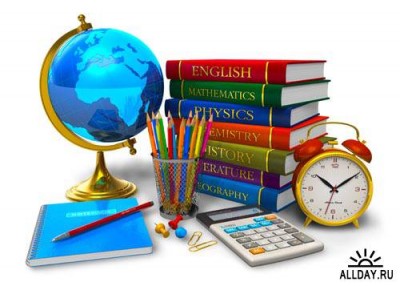               Фестиваль педагогических идей                         Номинация- конкурс мастер-классов                     «Мой передовой педагогический опыт».                       Тема   мастер-класса:             «Электронное портфолио  педагога  как средство  мониторинга,  достижений  и демонстрации           профессионального развития педагога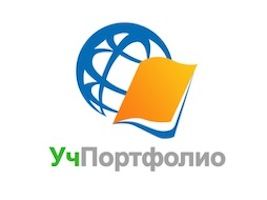                                                                           Составила:                                                             Руководитель Кустового методического                                                                                                      объединения учителей «Искусства»                                                                 Учитель музыки высшей категории-                                                                            Трушина Светлана Юрьевна                            Тема   мастер-класса:                       «Электронное  портфолио  педагога            как средство  мониторинга, достижений  и демонстрации                          профессионального развития педагогаЦель: передача личного опыта по созданию электронного портфолио  в конструкторе педагогического Интернет- сообщества  «УЧПОРТФОЛИО.ру».Задачи: Познакомить педагогов с преимуществами конструктора педагогического Интернет-сообщества «УчПортфолио.ру » и его основными разделами.Познакомить со структурой «личного кабинета» пользователя.Разъяснить значимость создания электронного портфолио (сайта) в данном конструкторе.Познакомить педагогов с оформлением  портфолио  через уже опубликованные  автором мастер-классы    на сайте «УчПортфолио».Ход мастер – классаАктуальность  проблемы. Интернет- пространство  не просто открыло нам   доступ к материалам всех участников  учебно-воспитательного процесса, общественности, но и позволило показать, как учитель может использовать новые педагогические технологии для самоконтроля и развития.  В  современном    информационном   обществе   наиболее актуальным становится создание электронного портфолио педагогического работника.Процесс создания портфолио,  обмен опытом  с   другими коллегами  дают   возможность осуществлять самооценку своей познавательной, творческой, проектно исследовательской деятельности, ИКТ- компетентности.   Портфолио учителя – это способ фиксирования, накопления материалов, демонстрирующих уровень профессионализма учителя. Портфолио  показывает подготовленность   педагога и уровень активности в учебной,    внеурочной и внеклассной деятельности.В настоящее время в  требованиях   к аттестации  педагог   должен иметь  документ,  фиксирующий    и  отражающий сведения о нём,  его профессиональную компетентность в образовательной деятельности.  Этот документ называется портфолио  (сайт) педагогического работника.  В   теме  мастер –  класса    затронуты  следующие вопросы:Что такое портфолио педагога и какова его цель?Что такое электронное портфолио?На каких площадках в сети Интернет можно создать своё электронное портфолио?В чём преимущества конструктора УчПортфолио в сравнении с другими площадками, которые предлагают создать собственное электронное портфолио педагогам.Какова структура сайта УчПортфолио?Как создать и оформить педагогу собственное электронное портфолио, используя возможности конструктора сайта УчПортфолио?Как выстроить структуру своего портфолио и разместить информацию на своём электронном портфолио Теоретическая  частьПортфолио педагога - способ   фиксирования  личных  профессиональных  достижений  педагога  в образовательной деятельности, результаты  обучения ,  воспитания и развития его учеников. Основная цель портфолио – проанализировать и представить значимые профессиональные результаты, достигнутые учителем в разнообразных видах воспитательной, творческой, самообразовательной деятельности, обеспечить мониторинг профессионального роста учителя. 
Деятельность  современного педагога может быть настолько широка,  что собрать воедино все результаты учебной и результаты внеурочной деятельности в одной папке просто невозможно. В этом случае целесообразно создание электронного  портфолио,  которое объединит   и представит все аспекты его деятельности  учителя.1.2). В сети Интернет существует несколько ресурсов, создающих условия педагогам для формирования и ведения собственного  электронного  портфолио или сайта. Приведу примеры некоторых из них:Сайт «Современный учительский портал».Сайт «Электронное портфолио педагога «Netfolio»Бесплатный конструктор электронных портфолио учителя и ученика«uPortfolio»Международный образовательный портал «МААМ.ру»Информационно-образовательная сеть для ведения профессионального,  учебного и творческого ВЕБ-ПОРТФОЛИО «4 Портфолио»"Педагогическое интернет-сообщество УЧПОРТФОЛИО.ру".1.3 ). Одним из самых удобных конструкторов по созданию электронного портфолио педагогического работника является сайт УчПортфолио.ruОбозначу  некоторые преимущества вышеуказанного конструктора:Сам конструктор сайта УчПортфолио находится на платформе Российской ФедерацииКонструктор бесплатный.УчПортфолио предоставляет пользователям широкий спектр деятельности:- создание и оформление дизайна электронного портфолио- бесплатная  публикация  собственных  материалов, статей , блогов , мастер-классов  (при этом все отправленные на публикацию материалы проходят предварительную проверку (модерацию) на плагиат) - продвижение по рейтингу  (повышение своей активности  на сайте за счёт получения баллов за публикации материалов, блогов, статей, мастер – классов)  - принимать участие в ежегодном конкурсе «Лучшее портфолио учителей России»- принимать участие в обсуждениях того или иного опубликованного материала в  комментариях.4. Администрация сайта обеспечивает защиту авторских прав пользователя.1.4)   В каждом регионе определена  своя структура портфолио или сайта. Примерная структура портфолио учителя Главная страница.2. Общие сведения о педагоге- Информация об образовании педагога- Информация о присвоении педагогу квалификационной категории- Информация о повышении квалификации и профессиональной переподготовке.- Награды, грамоты, благодарственные письма3. Нормативно – правовая база, регламентирующая деятельность педагога- должностные инструкции;- положение о рабочей программе и т.д.4.  Профессиональные достижения учителя и его учеников- Результаты участия педагога в профессиональных конкурсах- Результаты участия воспитанников педагога и их семей в конкурсах, выставках, фестивалях- Официальные награды5. Профессиональная деятельность педагога - Методическая работа (работа по самообразованию, участие в педагогических мероприятиях (семинарах, чтениях, конференциях), если ВЫ руководитель МО, то план работы МО, участие в работе творческих групп (школьном, городском уровнях и т.д)- Инновационная деятельность учителя- Публикации учителя (распространение опыта работы на различных уровнях, включая в сетевых сообществах)- Методическая копилка учителя.)  Сайт УчПортфолио имеет следующие разделы, которые определяют   его структуру:1.Главная страница, на которой размещена информация об основных новостях и мероприятиях проходящих на сайте, топ- 11 лучших портфолио учителей. 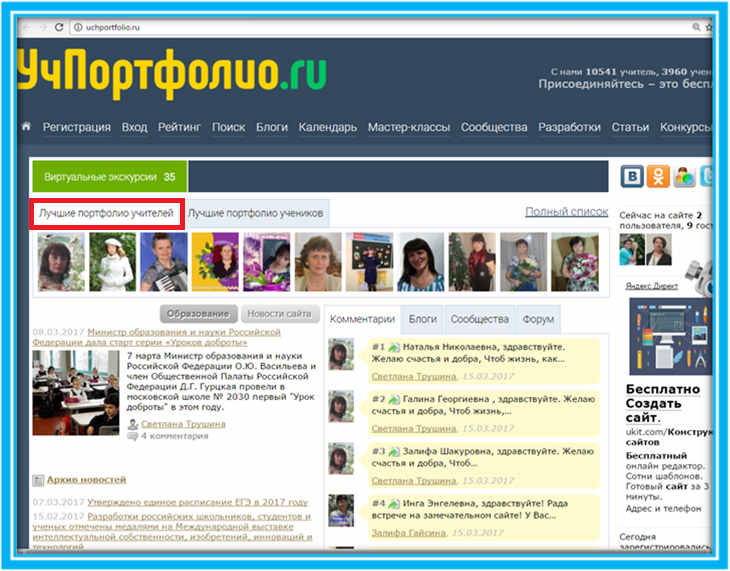 Топ- 11 лучших портфолио учеников. 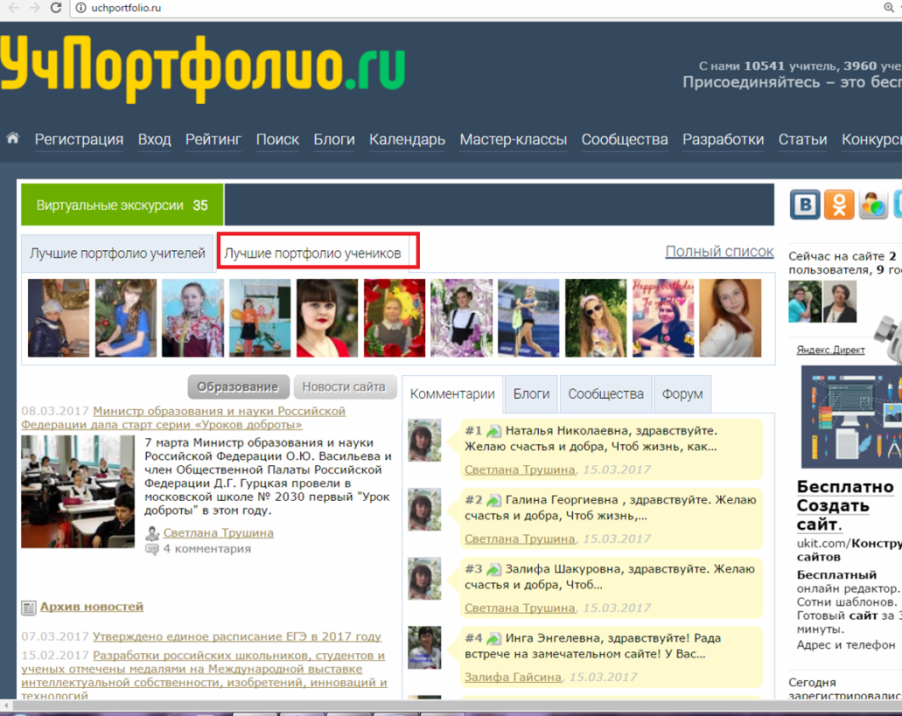 Участник  портфолио  или «гость» сайта  может познакомиться  со всеми опубликованными  на сайте  мастер-классами,   сообществами,   разработками   учебных материалов,   статьями, через календарь узнать о днях рождения пользователей сайта,  блогами  и конкурсами сайта. 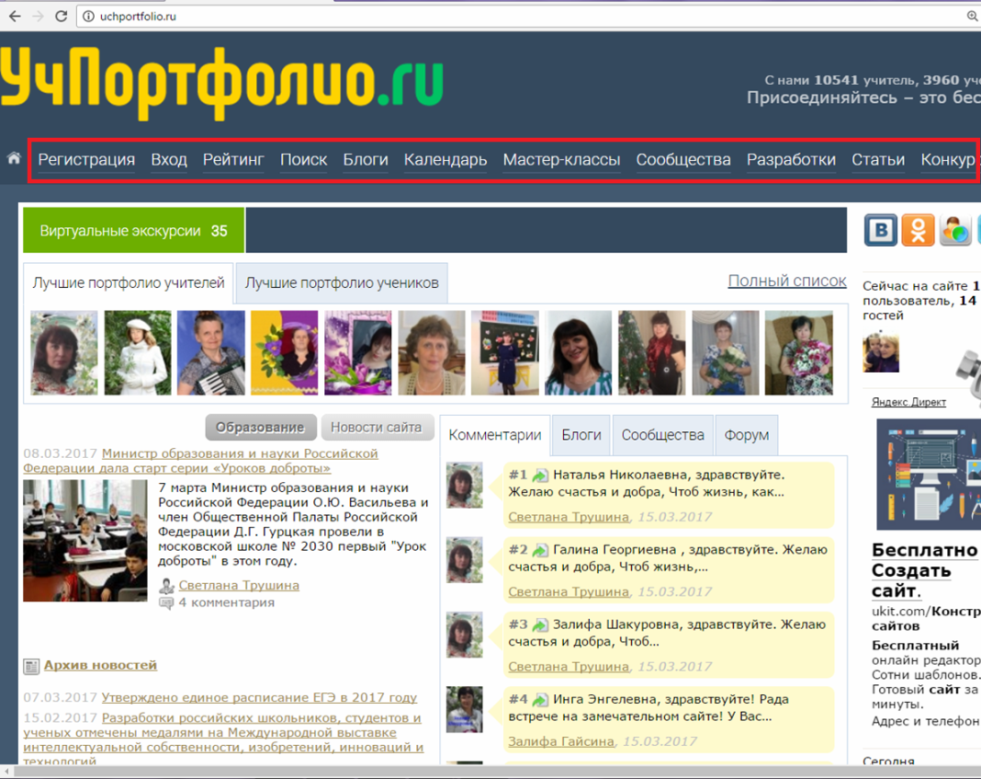 2   Практическая часть.Шаг 1 Регистрация.   В этом разделе определены поля для заполнения необходимых данных, Пользовательское соглашение и  Регламент обработки персональных данных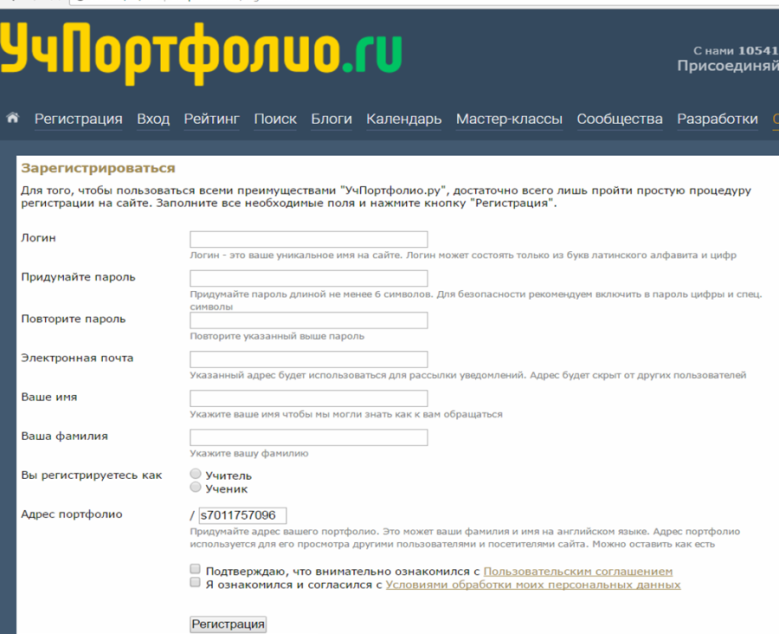 Шаг 2. Пройдя процедуру регистрации, заходим на сайт и попадаем в свой личный кабинет, в котором создадим и оформим  наше  портфолио.Обязательно добавляем фото и нужные инфоблоки  для   главной страницы.  Для оформления и создания главной страницы портфолио нам понадобятся- личное фото, картинки – фоны, картинки – заголовки, скаченные с Интернета.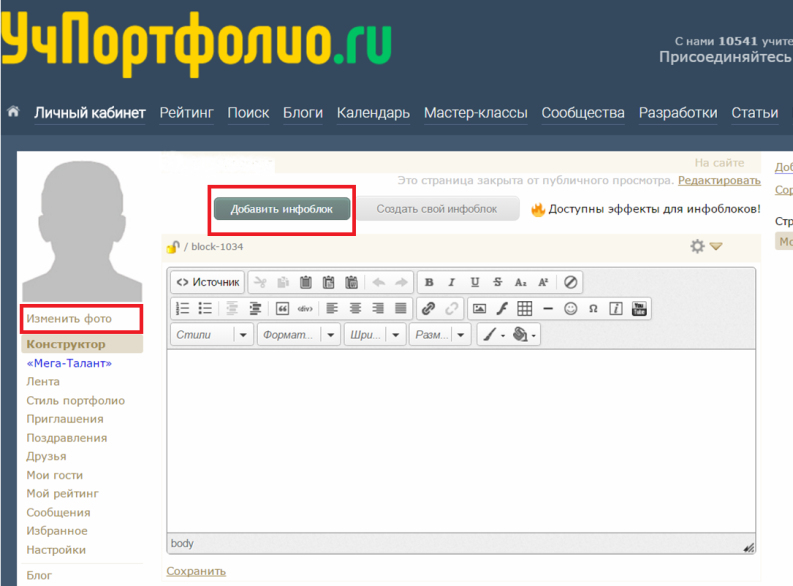 Шаг 3.Нужно определить структуру нашего портфолио.  (см. 1.4)    Разделы (страницы) создаём такие,  которые будут отражать работу и деятельность по своему  предмету. На скриншоте показано, что страница «Моё портфолио» будет сразу по умолчанию (название можно изменить). Далее-  в верхней панели сайта- Добавить  страницу (например- Моё кредо) и сохраняем.  В  таком алгоритме создаём все страницы будущего портфолио. 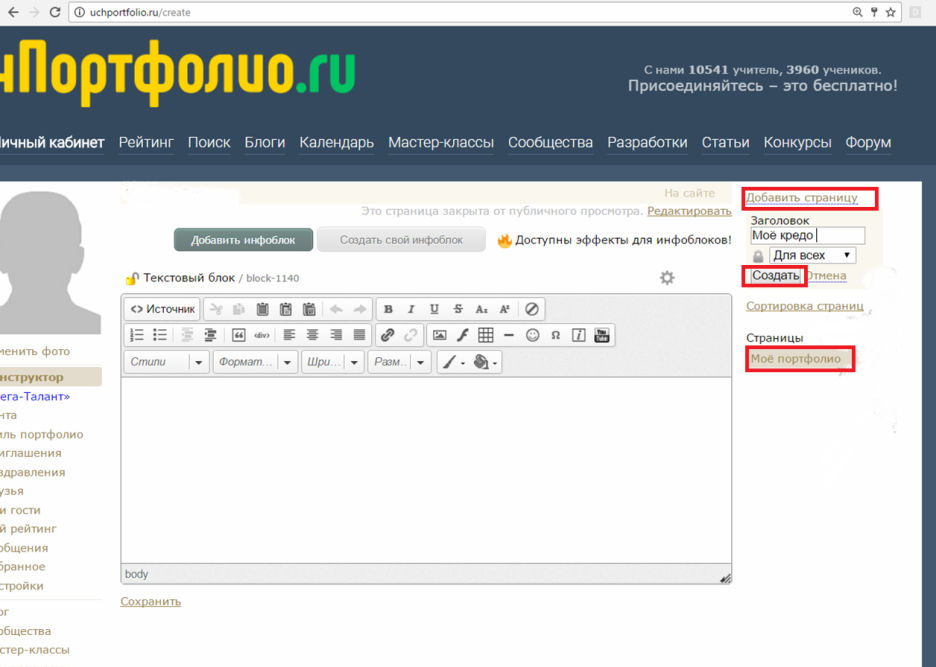 Шаг 4. Чтобы оформить   портфолио ,  предлагаю свой Мастер-класс "Оформление фонов личной страницы портфолио "-  http://uchportfolio.ru/mc/show/11842-oformlenie--fonov--lichnoy-stranicy-portfolio-Шаг 5. Если картинка, фотография или грамота большого размера, её необходимо «сжать». Такие «сжатые» изображения легко загружаются во все предложенные инфоблоки    на сайте.  Предлагаю следующий мастер- класс: "Как научиться быстро изменять размер фотографии, картинки или грамоты"http://uchportfolio.ru/mc/show/95124-kak-nauchitsya-bystro-izmenyat-razmer-fotografii-kartinki-ili-grШаг 6Многие коллеги при оформлении портфолио сталкиваются с проблемой загрузки фотографий, картинок, анимации в инфоблоки. Предлагаю мастер- класс:  «Как вставить картинку или анимацию в инфоблок"http://uchportfolio.ru/mc/show/80783-kak-vstavit-kartinku-ili-animaciyu-v-infoblokШаг 7.Мастер-класс "Как добавить видео на свою страничку в Учпортфолио"http://uchportfolio.ru/mc/show/24986-kak--dobavit-video-na-svoyu-strainichku-v-uchportfolio-Шаг 8.Мастер-класс "Как вставить фотографию в инфоблок "Слайдер фотографий"http://uchportfolio.ru/mc/show/53045-kak-vstavit-fotografiyu--v-infoblok-quotslayder-fotografiyquotШаг 9Мастер-класс "Как переместить инфоблок на другую страницу портфолио"http://uchportfolio.ru/mc/show/10372-kak-peremesit---infoblok--na-druguyu-stranicu--portfolioШаг 10.Мастер-класс "Возможности инфоблока «Папка с фалами» для оформления портфолио "http://uchportfolio.ru/mc/show/51955-vozmojnosti--infobloka--papka-s-falami-dlya-oformleniya--portfolШаг 11Мастер-класс "Как выполнить перемещение инфоблоков на странице портфолио"http://uchportfolio.ru/mc/show/28201-kak-vypolnit---peremeschenie-infoblokov--na-stranice---portfolioШаг 12Мастер-класс "Как вставить гиф-анимацию ссылкой кода в Текстовый инфоблок на сайте "УчПортфолио»http://uchportfolio.ru/mc/show/11586-kak-vstavit--v-tekstovyy--infoblok--gif-animaciyu--ssylkoy--kodaШаг 13Мастер-класс "Установка видео в инфоблок «Мультимедиа» с видеохостингов - Vimeo, Rutube, Smotri.com"http://uchportfolio.ru/mc/show/82957-ustanovka-video-v-infoblok--multimedia---s-videohostingov---youtШаг 14Мастер-класс "Как изменить цвет и фоновую заливку шрифта в созданном инфоблоке на сайте УчПортфолио"http://uchportfolio.ru/mc/show/71956-kak--izmenit-cvet-i-fonovuyu-zalivku--shrifta--v-sozdannom-infobШаг 15Мастер-класс "Как установить нумерацию и маркеры в созданном инфоблоке, а также вставить символы и смайлы на сайте УчПортфолио"http://uchportfolio.ru/mc/show/29302-kak--ustanovit-numeraciyu--i-markery----v-sozdannom-infobloke-a-Шаг 16Мастер-класс "Как вставить видео с канала YouTube с функцией автозапуска"http://uchportfolio.ru/mc/show/27048-kak-vstavit---video-s-kanala-youtube-s-funkciey-avtozapuskaШаг 17Мастер-класс "Способы установки баннеров в своё портфолио на сайте УчПортфолио"http://uchportfolio.ru/mc/show/25532-sposoby--ustanovki---bannerov--v-svoyo-portfolio-na-sayte--uchpoШаг 18Мастер-класс "Как вставить линеечку в портфолио на сайте «Учпортфолио»http://uchportfolio.ru/mc/show/42384-kak-vstavit-lineechku-v-portfolio-----na-sayte-uchportfolioШаг 19Мастер-класс " Как сделать бегущую строку в своём портфолио"http://uchportfolio.ru/mc/show/78300-kak-vstavit---animirovannye-bukvy-v-svoyo-portfolioШаг 20Также  в своём личном кабинете без создания   дополнительной электронной почты  можно зарегистрировать ученика на сайте. Мастер-класс "Как зарегистрировать ученика в своём личном кабинете на сайте УчПортфолио"http://uchportfolio.ru/mc/show/35003-kak-zaregistrirovat-uchenika-v-svoyom-lichnom-kabine---na-sayte-Шаг 21Мастер-класс " Как оформить портфолио своих учеников"http://uchportfolio.ru/mc/show/75959--kak-oformit-portfolio--svoih-uchenikovВывод:Таким образом,  конструктор сайта УчПортфолио является одним из самых приоритетных по созданию собственного уникального электронного портфолио учителя, предоставляющий широкий спектр возможностей демонстрации его профессиональных достижений и опыта в педагогической практике.Чтоб  создать своё портфолио,Заходи на «УчПортфолио». Сайт помогут  здесь создатьИ совет хороший дать. Коллеги-  они же и  друзья. Гостям здесь рады мы  всегда.  Дерзай, коллега дорогой,                                                       Свой опыт обществу открой!                                            Источники:Скурко    М. В.  Мастер-класс "Создание электронного портфолио учителя"https://pedportal.net/po-tipu-materiala/materialy-mo/master-klass-quot-sozdanie-elektronnogo-portfolio-uchitelya-quot-303861 Трушина С.Ю.  Сайт-портфолио http://uchportfolio.ru/29061967#comments